First Communion LiturgyMay 2023Prayers of the FaithfulPlease list the names of any RECENTLY deceased family members 
(sometime within the last year or so) if you would like them to be included 
in the Prayers of the Faithful during the First Communion liturgy.PLEASE RETURN COMPLETED FORM TO FAITH FORMATION OFFICE the by April 30th . Child’s Name:_____________________________________________________________________________________	Name of Deceased					Deceased’s Relationship to Child____________________________________			____________________________________________________________________________			____________________________________________________________________________			________________________________________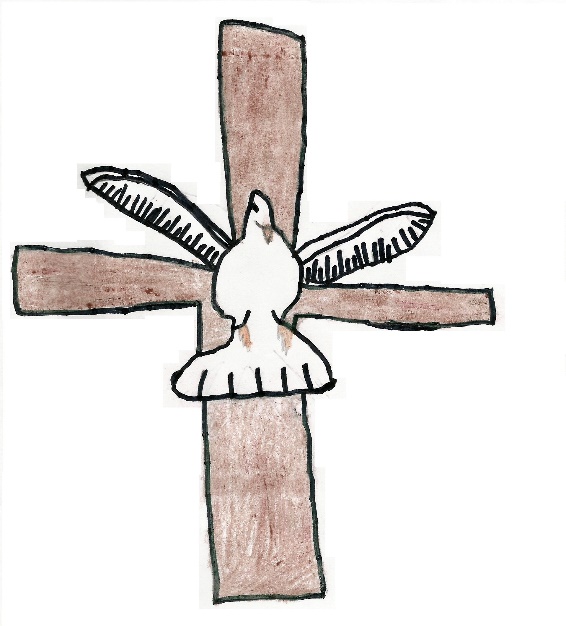 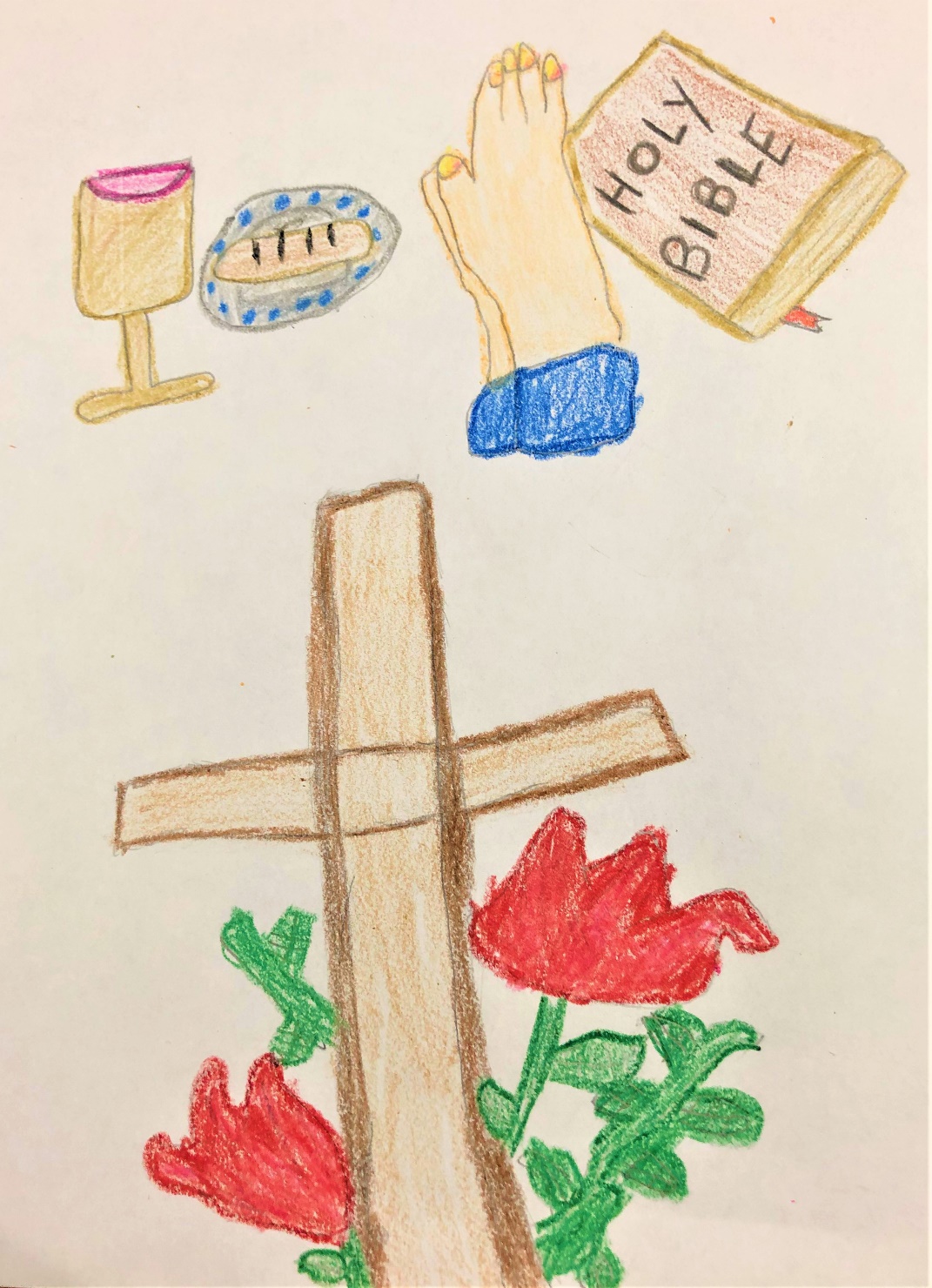 